ГОСУДАРСТВЕННОЕ АВТОНОМНОЕ УЧРЕЖДЕНИЕДОПОЛНИТЕЛЬНОГО ПРОФЕССИОНАЛЬНОГО ОБРАЗОВАНИЯ ЧУКОТСКОГО АВТОНОМНОГО ОКРУГА«ЧУКОТСКИЙ ИНСТИТУТ РАЗВИТИЯ ОБРАЗОВАНИЯ И ПОВЫШЕНИЯ КВАЛИФИКАЦИИ»КАЛЕНДАРНЫЙ ПЛАН-ГРАФИКобразовательных услуг по дополнительным профессиональным программам (программам повышения квалификации), предоставляемых Центром непрерывного повышения профессионального мастерства государственного автономного учреждения дополнительного профессионального образования  Чукотского автономного округа «Чукотский институт развития образования и повышения квалификации»на 2024 годАнадырь, 20231. Пояснительная запискаКалендарный план-график образовательных услуг по дополнительным профессиональным программам (программам  повышения  квалификации), предоставляемых Центром непрерывного повышения профессионального мастерства государственного автономного учреждения дополнительного профессионального образования Чукотского автономного округа «Чукотский институт развития образования и повышения квалификации» (далее – ЦНППМ ГАУ ДПО ЧИРОиПК) на 2024 год, сформирован:-  на основе результатов мониторинга профессиональных дефицитов педагогических работников и управленческих кадров образовательных организаций Чукотского автономного округа,- по итогам изучения потребности педагогических работников и управленческих кадров образовательных организаций Чукотского автономного округа в обучении по дополнительным профессиональным программам (программам повышения квалификации).Реализация дополнительных профессиональных программ (программ повышения квалификации) на базе ЦНППМ осуществляется в рамках функционирования региональной системы научно-методического сопровождения педагогических работников и управленческих кадров на основе сетевого взаимодействия:- с Федеральным оператором ДПО - Федеральным государственным автономным образовательным учреждением дополнительного профессионального образования «Академия реализации государственной политики и профессионального развития работников образования Министерства Просвещения Российской Федерации»,- муниципальными тьюторами ЦНППМ, - образовательными организациями высшего образования, дополнительного профессионального образования РФ.ЦНППМ ГАУ ДПО ЧИРОиПК осуществляет обучение по ДПП (пк), вошедшим в Федеральный реестр дополнительных профессиональных программ педагогического образования, на основе договора об образовании на безвозмездной основе, заключаемого с обучающимся и юридическим лицом, направляющим работника (специалиста) на обучение в ГАУ ДПО ЧИРОиПК. Данный календарный план-график размещён в разделе «Центр непрерывного повышения профессионального мастерства» (подпункт «План работы ЦНППМ» ССЫЛКА: https://chao.chiroipk.ru/index.php/2021-12-01-23-01-00/plan-raboty-tsnppm) официального сайта ГАУ ДПО ЧИРОиПК (адрес в сети Интернет: https://chao.chiroipk.ru ).Набор на обучение по дополнительным профессиональным программам (программам повышения квалификации) осуществляется после размещения информационных писем о наборе на обучение на сайте учреждения в разделе «Слушателям» (подпункт «Информационные письма о наборе на обучение по ДПП») посредством электронной записи (вкладка «Записаться на курсы») на сайте ГАУ ДПО ЧИРОиПК.2. Календарный план-график образовательных услуг ЦНППМ ГАУ ДПО ЧИРОиПК по дополнительным профессиональным программам(программам повышения квалификации) в рамках выполнения государственного задания, установленного ГАУ ДПО ЧИРОиПК на 2024 г. Директор                                                                                                                                             В.В. Синкевич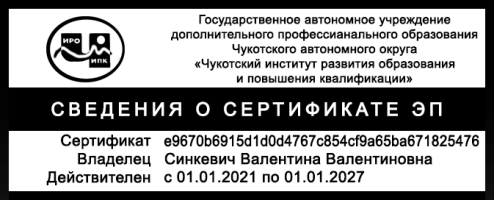 Рассмотрено и утвержденона Учёном совете ГАУ ДПО ЧИРОиПКПротокол № 02-05/06  от 05.12.23 г.УТВЕРЖДЕНОприказом № 01-06/144от  5 декабря 2023 г.№ п/пНазваниедополнительнойпрофессиональной программыОбъёмКатегория обучающихсяСроки и форма  освоенияКуратор,контактный телефон1. ДПП (пк) для педагогических работников образовательных организаций дошкольного образования, начального, основного и среднего уровней общего образования ЧАО1. ДПП (пк) для педагогических работников образовательных организаций дошкольного образования, начального, основного и среднего уровней общего образования ЧАО1. ДПП (пк) для педагогических работников образовательных организаций дошкольного образования, начального, основного и среднего уровней общего образования ЧАО1. ДПП (пк) для педагогических работников образовательных организаций дошкольного образования, начального, основного и среднего уровней общего образования ЧАО1. ДПП (пк) для педагогических работников образовательных организаций дошкольного образования, начального, основного и среднего уровней общего образования ЧАО1. ДПП (пк) для педагогических работников образовательных организаций дошкольного образования, начального, основного и среднего уровней общего образования ЧАОРеализация требований обновленных ФГОС СОО, ФГОС ООО в работе учителя  (Фед.реестр)Программа повышения квалификации объёмом не менее 72 академических часовПедагогические работники образовательных организаций ЧАО29.01.2024 г. - 19.02.2024 г. Обучение в заочной форме с использованием дистанционных образовательных технологийТогошиева Н.Е., заместитель директора по вопросам развития образованияконт. тел.:8(42722) 2-21-66Формирование финансовой грамотности у обучающихся 5-11 классов на уроках географии   (Фед.реестр)Программа повышения квалификации объёмом не менее 24 академических часаПедагогические работники образовательных организаций ЧАО29.01.2024 г. - 19.02.2024 г. Обучение в заочной форме с использованием дистанционных образовательных технологийЛитвинова Г.В., заведующий центром непрерывного повышения профессионального мастерства,конт. тел.:8(42722) 2-50-88Формирование у дошкольников и младших школьников навыков безопасного участия в дорожном движенииПрограмма повышения квалификации объёмом не менее 12 академических часовПедагогические работники образовательных организаций ЧАО25.10.2024 г. - 26.10.2024 г.Обучение в очной форме Наутье С.А.,заведующий отделом методического сопровождения ОУ городского округа Анадырьконт. тел.:8(42722) 2-84-91«Школа Минпросвещения России»: новые возможности для повышения качества образования»Программа повышения квалификации объёмом не менее 48 академических часовПедагогические работники образовательных организаций ЧАО28.02.2024 г. - 20.03.2024 г.Обучение в заочной форме с использованием дистанционных образовательных технологийШтильман Т.В., методист центра непрерывного повышения профессионального мастерства,конт. тел.:8(42722) 2-50-88Профилактика безнадзорности и правонарушений среди несовершеннолетних в общеобразовательной организации.(Фед.реестр)Не менее 72 академических часовПедагоги-психологи, социальные педагоги образовательных организаций Чукотского автономного округа01.04.2024 г. - 22.04.2024 г.Обучение в заочной форме с использованием дистанционных образовательных технологийНовикова К.И., методист центра непрерывного повышения профессионального мастерства,конт. тел.:8(42722) 2-50-88Ключевые компетенции воспитателя ДОО в контексте новой федеральной образовательной программы ДОПрограмма повышения квалификации объёмом не менее 12 академических часовПедагогические работники образовательных организаций ЧАО13.03.2024 г. – 14.03.2024 г.Обучение в очной форме Плюснина И.С.методист отдела методического сопровождения ОУ городского округа Эгвекинот конт. тел.:8(42734)2-22-28Развитие профессиональных компетентностей педагогов как одно из условий обеспечения качества образованияПрограмма повышения квалификации объёмом не менее 12 академических часовПедагогические работники образовательных организаций ЧАО27.03.2024 г. – 28.03.2024 г.Обучение в очной форме Ханенко Н.А.методист отдела методического сопровождения ОУ Провиденского городского округа конт. тел.:8(42735) 2-24-69